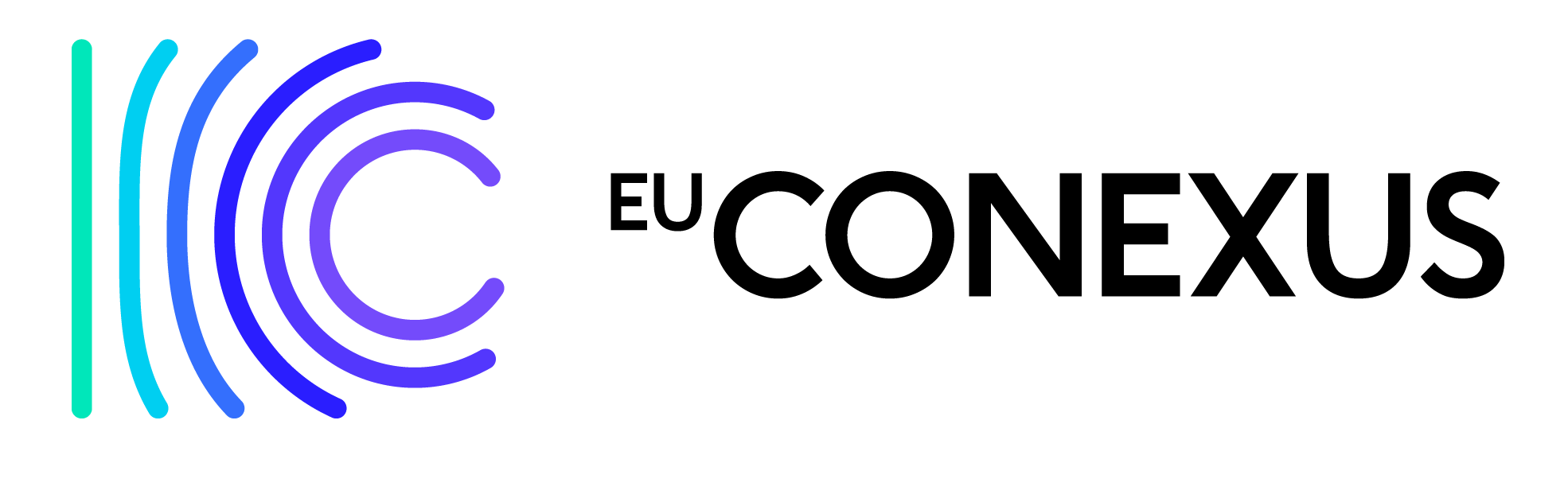 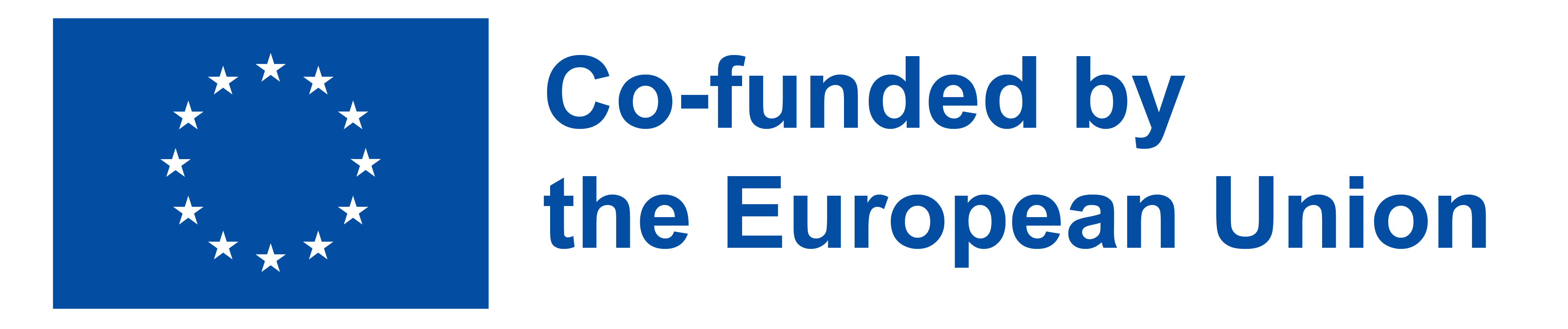 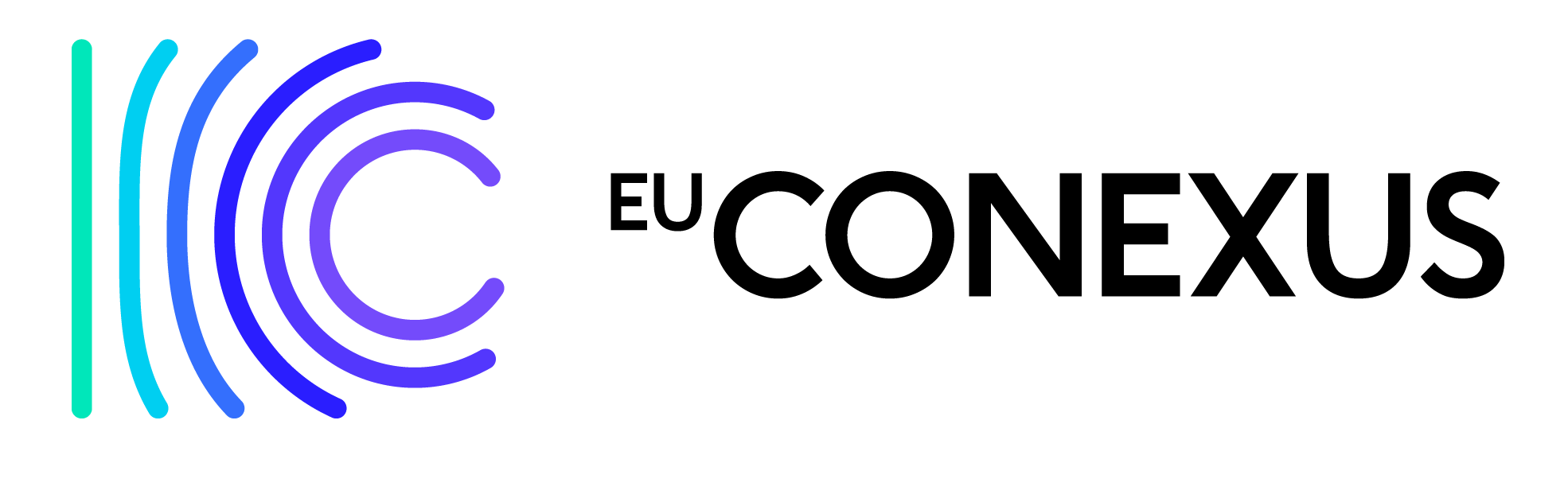 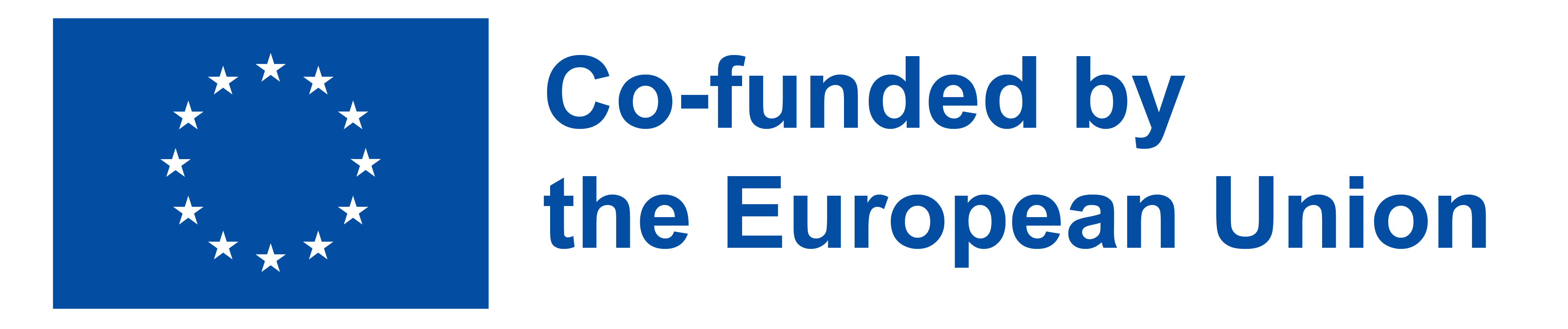 Information about the partners involved in the Project proposalInformation about the partners involved in the Project proposalEU-CONEXUS Plus project leader:  Name of the Researcher/Academic Partner UniversityResearch Unit / DepartmentContact information (e-mail and phone number)Other staff involved (if applicable):Coordinator of the project (If different from the EU-CONEXUS project leader) Name of the Researcher/AcademicUniversity/InstitutionResearch Unit / DepartmentContact information (e-mail and phone number)Other partners of the Project proposalPartner 1: Name of the Researcher/AcademicPartner UniversityResearch Unit / DepartmentContact information (e-mail and phone number)Partner 2Name of the Researcher/AcademicPartner UniversityResearch Unit / DepartmentContact information (e-mail and phone number)Partner 3Name of the Researcher/AcademicPartner UniversityResearch Unit / DepartmentContact information (e-mail and phone number)Other partners if relevant (add as many lines as additional partners)Name of the Researcher/AcademicUniversity/InstitutionResearch Unit / DepartmentContact information (e-mail and phone number)Information about the Project proposalInformation about the Project proposalTitle and acronym of the Project proposal: Name of the funding programme: Reference number of the call for proposals + website link:Deadline of the call for proposals: Project SummaryProject SummaryRelevance with regards to the call & SmUCS topicRelevance with regards to the call & SmUCS topicState of project preparation before the deadline and next step before the deadlineState of project preparation before the deadline and next step before the deadlineBudget and funding request to the Project Development FundBudget and funding request to the Project Development FundFunding request (maximum €3500 including VAT): Estimated cost:  xxxx €3 quotations from 3 consultant companies (including an explanation of the choice made and a short presentation of the chosen company (link to the website) and the service that will be provided)Co-funding if relevant: xxx €Origin of co-fundingDate and signature of the project leader: